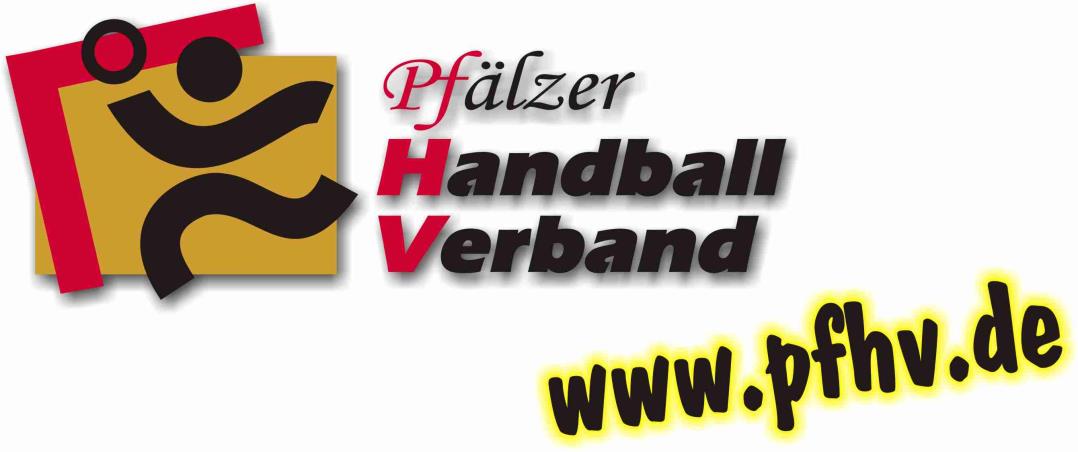 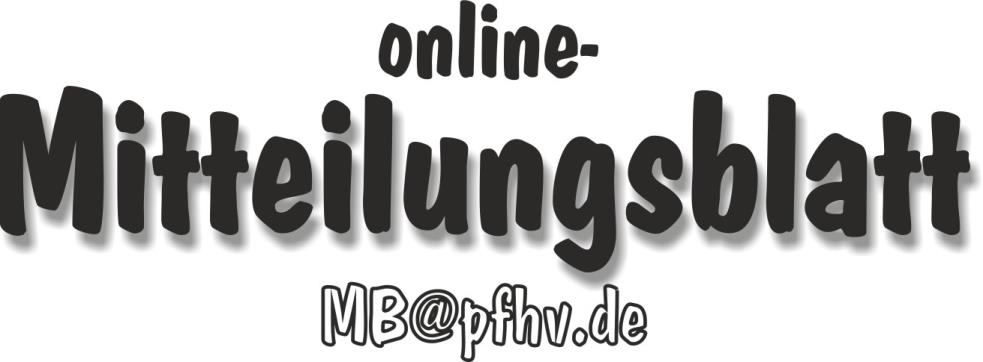 Nummer 45Stand: 06.11.2014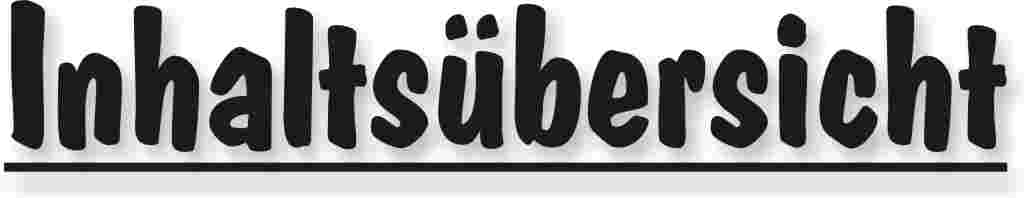 Halten Sie die Strg-Taste gedrückt und klicken in der Übersicht auf die gewünschte Seitenzahl, danach gelangen Sie direkt zur entsprechende Stelle im word-Dokument.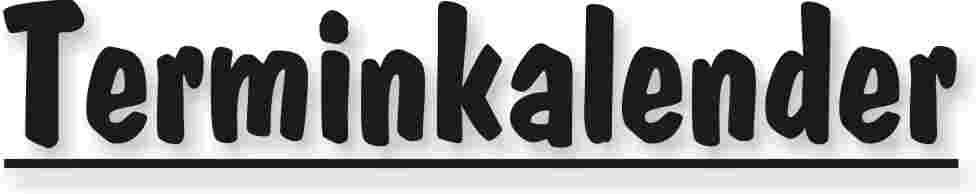 Der komplette Terminkalender kann auf der PfHV-Homepage heruntergeladen werden:http://www.pfhv.de/html/Service/Terminkalender.htm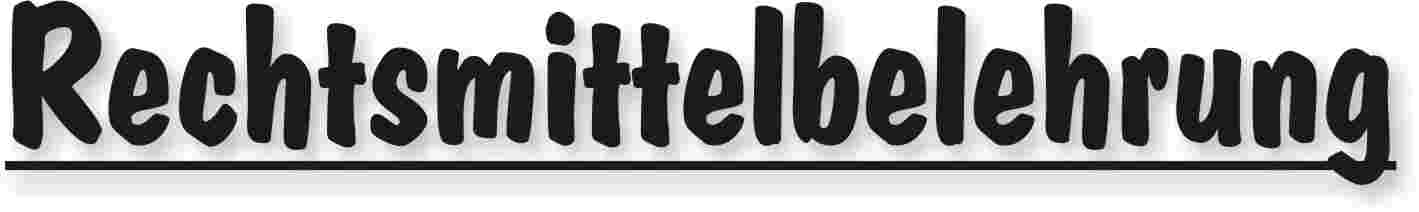 Gegen alle Sportinstanzenbescheide ist innerhalb von 14 Tagen nach Zustellung gebührenfreier doch kostenpflichtiger Einspruch zum Vorsitzenden des VSG möglich [maßgebend ist nach § 42 RO grundsätzlich das Datum des Poststempels. Der Zugang gilt am dritten Tag nach der Aufgabe als erfolgt: bei Veröffentlichung im MB gilt er mit dem dritten Tage nach der Veröffentlichung als bewirkt].Gegen Urteile des VSG ist innerhalb von 14 Tagen nach Zustellung [maßg. siehe 1.] Berufung zum VG-Vorsitzenden möglich.Gegen Urteile des Verbandsgerichtes ist innerhalb von 14 Tagen nach Zustellung [maßg.s.1.] Revision zum Vorsitzenden des DHB-Bundesgerichtes, Herrn Dr. Hans-Jörg Korte, Eickhorstweg 43, 32427 Minden möglich. Innerhalb dieser Frist sind darüber hinaus die Einzahlung der Revisionsgebühr in Höhe von EUR 500,00 und eines Auslagenvorschusses in Höhe von EUR 400,00 beim DHB nachzuweisen. Auf die weiteren Formvorschriften aus § 37 RO DHB wird ausdrücklich hingewiesen.Für alle Einsprüche, Berufungen und Revisionen gilt....Die entsprechenden Schriften sind von einem Vorstandsmitglied und dem Abteilungsleiter zu unterzeichnen. Name und Funktion des jeweiligen Unterzeichnenden müssen in Druckschrift vermerkt sein. Sie müssen einen Antrag enthalten, der eine durchführbare Entscheidung ermöglicht. Der Nachweis über die Einzahlung von Gebühr und Auslagenvorschuss ist beizufügen. Die §§ 37 ff. RO sind zu beachten.Einsprüche gegen Entscheidungen der Sportinstanzen  -  EUR 0,00 Rechtsbehelfe zum PfHV-VSG  -  EUR 26,00Berufung zum PfHV-VG  -  EUR 50,00Revision zum BG DHB:     EUR 500,00 und EUR 400,00 Auslagenvorschuss = EUR 900,00 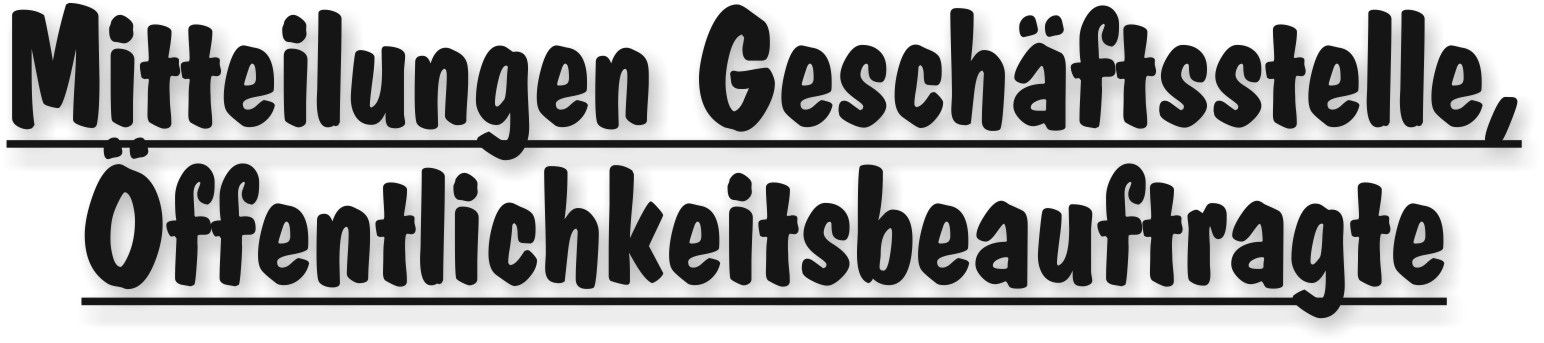 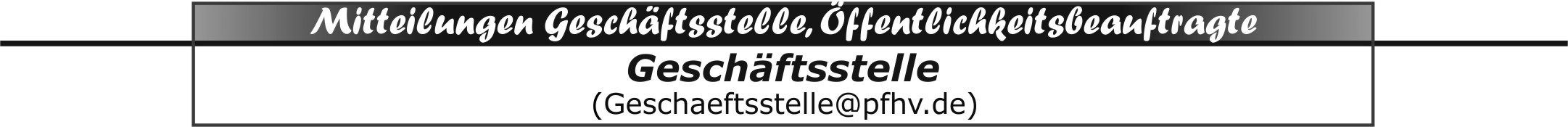 Neue Abteilungsleitung SG Ottersheim/Bellheim/ZeiskamAbteilungsleiter:Christian SefrinGinsterweg 276756 BelllheimMobil: 0159-02128018Email: Christian.Sefrin@email.deJugendleiter:Wolfgang FreyAm Tabakschuppen 1676879 OttersheimMobil: 0171-7810421Email: W. Frey@t-online.deGebühr: 5,- Euro|Sandra Hagedorn|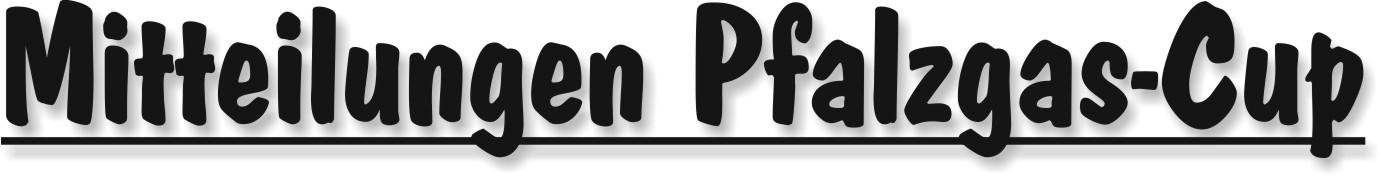 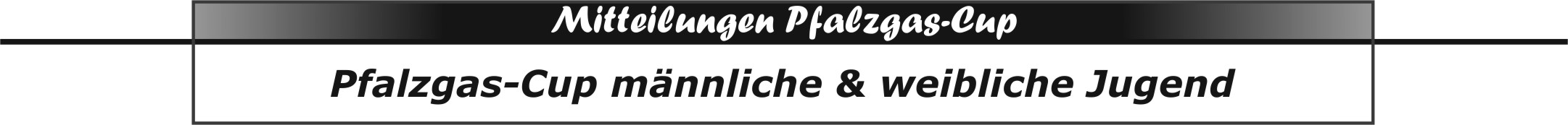 Pfalzgas-Cup 2014 – Einteilung ZwR – Gruppen mit Spielplänen sind im SIS eingegeben.Für die „Nur-MB-Leser“ nachfolgend die Gruppeneinteilung der Zwischenrunde 
am 29./30.11.2014:Ausrichter/-spielorte fett gedruckt.mB-Jugend			29.11.2014Gruppe 1					Gruppe 2SG Ottersh/Bellheim/Zeisk		TSG HaßlochVTV Mundenheim	 1			TSG Friesenheim 1TV Hochdorf				HR Göllheim/EisenbergSKG Grethen				TG WaldseewB-Jugend			29.11.2014Gruppe 1					Gruppe 2HSG Ling/Schwegenh			JSG Wörth/HagenbachTSG Friesenheim				SG Ottersh/Bellh/ZeiskTV Thaleischweiler			TuS HeiligensteinJSG Schifferst/Ass/Dannst		JSG Mutterstadt/Ruchheim 1mC-Jugend			30.11.2014Gruppe 1					Gruppe 2TV Kirrweiler				TV HochdorfTV Dudenhofen				TG WaldseeJSG Schifferst/Ass/Dannst 1		TSG Friesenheim 1SG Ottersh/Bellh/Zeisk	am		TuS KL-DansenbergwC-Jugend			30.11.2014Gruppe 1					Gruppe 2SG Ottersh/Bellheim/Zeisk		TV ThaleischweilerTSG Friesenheim				SV BornheimVTV Mundenheim				JSG Mutterstadt/Ruchheim 1JSG Landau/Land				wJ Enkenbach/Wfb/1. FCKJSG Schifferst/Ass/Dannst|Team Pfalzgas-Cup|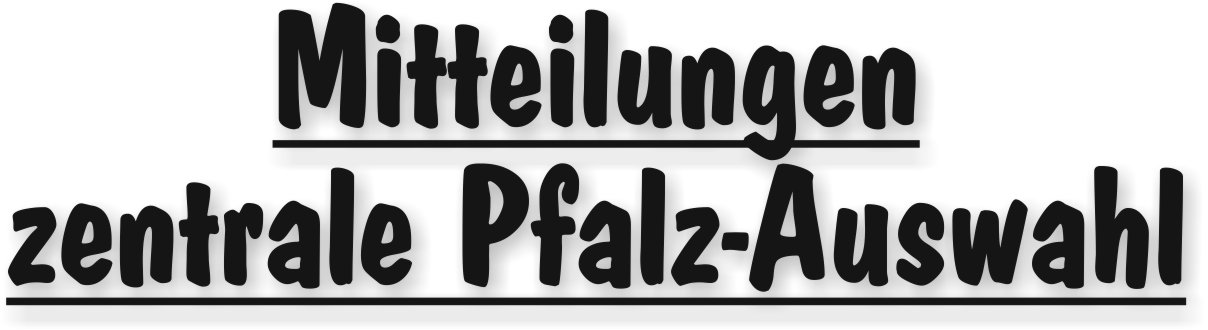 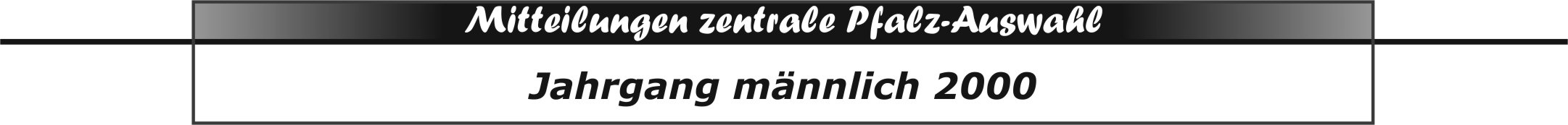 Bericht Walter-Laubersheimer-GedächtnisturnierDer Jahrgang männlich 2000 konnte sich beim Walter-Laubersheimer-Gedächtnis-Turnier in Montabaur den ersten Turniersieg holen. Neben Verbandstrainer Daniel Meyer wurde die Mannschaft von Max Sema und Jan Willner betreut, die den erkrankten Björn Dinger vertraten. Nach dem Sieg gegen das Saarland wurde gegen Rheinhessen und Rheinland sehr deutlich gewonnen.Trainer Daniel Meyer: „Wir haben in diesem Jahrgang viele gut ausgebildete Spieler von den Vereinen bekommen. Die Jungs haben sich schnell als Mannschaftzusammengefunden. Mit der Leistung und Konzentration der Spieler über das erste größere Turnier dieses Jahrgangs zeigen wir uns sehr zufrieden.“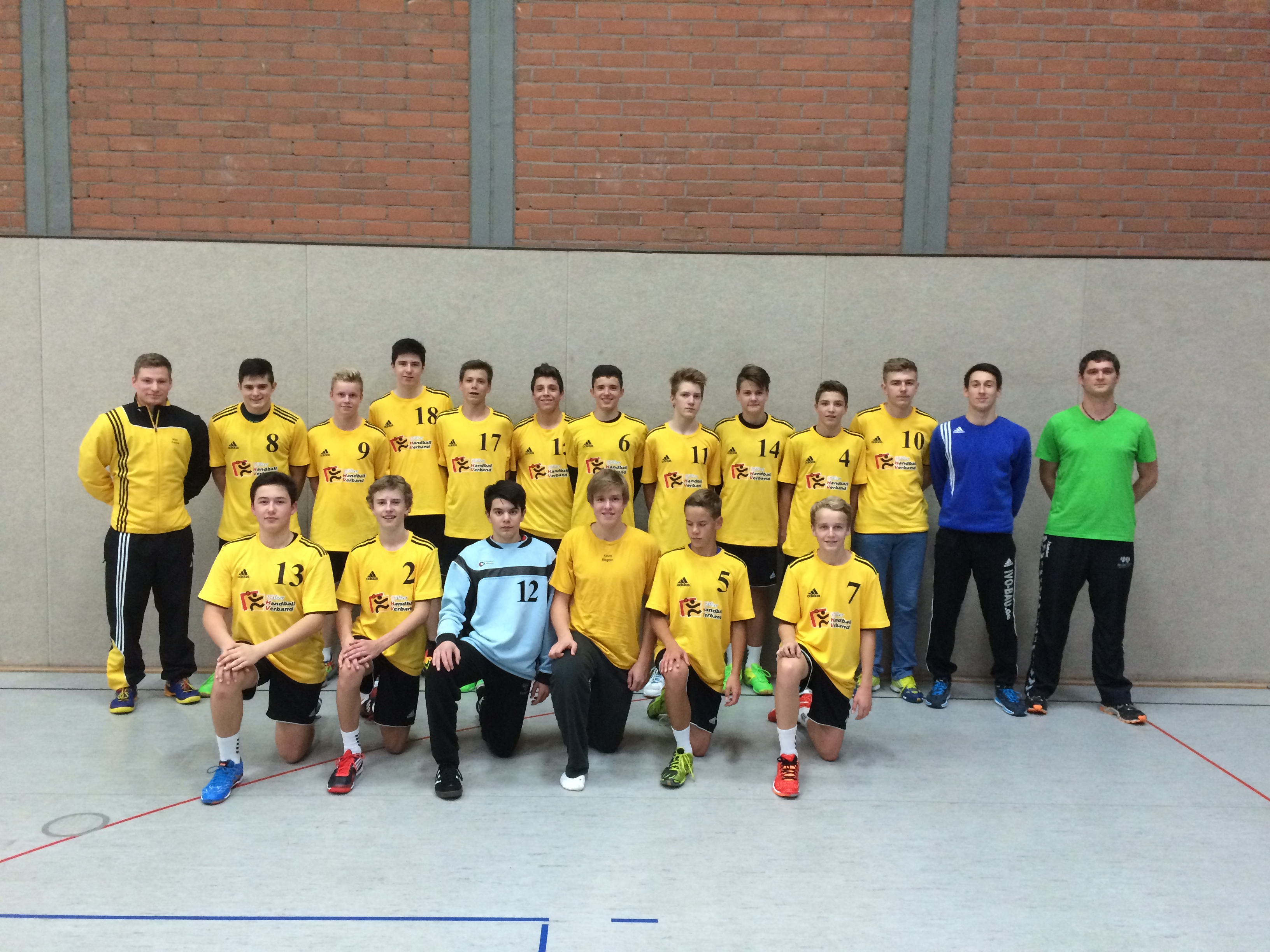 Siegreiche Mannschaft Jahrgang 2000Kader:TuS KL-Dansenberg:		Frederik Bohm, Paul PoloczekJSG Schifferst/Ass/Dann:	Noah Fußer, Adrian Herrmann, Dominik SelingerTSG Friesenheim:		Alessandro Ricco, Bastian Wilbrandt, Faysal KourdaciTV Hochdorf:			Jannis Schneibel, Kevin WagnerTV Kirrweiler:			Yessine MeddebHSG Lingenf/Schwegenh:	Eric FischerHR Göllheim/Eisenberg:	Dimitri KerberTV Dudenhofen:			Lorenz WorfSG Ottersh/Bellh/Zeisk:	Florian BauchhenßmBC Kandel/Herxheim:	Christoph KunzErgebnisse:
Pfalz		   -	Saar			24 : 21Rheinland	   -    Rheinhessen	23 : 11Saar		   -    Rheinland		23 : 16Pfalz		   -    Rheinhessen	35 : 18Rheinland    -    Pfalz			19 : 31Rheinhessen  -   Rheinland		19 : 31
Spielberichte:

PfHV - HV Saar: 24:21
Die erste Partie gegen den HV Saar sollte sich im Turnierverlauf als vorgezogenes Finale bewahrheiten. Während man in der Abwehr mit den Kreuzungen der Saarländer Probleme hatte, konnten sich im Angriff vor allem die Halbangreifer immer wieder stark im Zweikampf durchsetzen.Torschützen: Schneibel (9), Meddeb (4), Fußer (2), Ricco (2), Wilbrandt (2), Worf (2), Bauchhenß (1), Kerber (1), Kunz (1),PfHV - HV Rheinhessen	35:18
Rheinhessen musste zur Partie personell sehr dezimiert antreten. Bereits nach wenigen Minuten hatten sich unsere Jungs einen deutlichen Vorsprung erspielt. Auch nach vielen Wechseln wurde der Vorsprung kontinuierlich über die Partie weiter ausgebaut.Torschützen: Herrman (7), Poloczek (7), Schneibel (5), Meddeb (4), Bauchhenß (3), Kunz (2), Wilbrandt (2), Bohm (1), Fußer (1), Kerber (1), Selinger (1), Worf (1)HV Rheinland - PfHV   19:31
Vor der letzten Partie war die Ausgangslage klar. Bei einem Sieg war man sicher Turniersieger. Die Spieler nutzten diesen Matchball und gingen hoch motiviert in den ersten Minuten zu Werke. Nach dem Zwischenstand von 0:9 war die Partie bereits entschieden.Torschützen: Meddeb (10), Schneibel (6), Wilbrandt (4), Ricco (3), Fischer (2), Poloczek (2), Bauchhenß (1), Hermann (1), Kunz (1), Worf (1)Tabelle:				Punkte	Tore1.	Pfälzer HV			6 : 0		90 : 582.	HV Saar			4 : 2		75 : 59	3.	HV Rheinland		2 : 4		58 : 654.	HV Rheinhessen		0 : 6		48 : 89
gez: Trainerteam|Rolf Starker|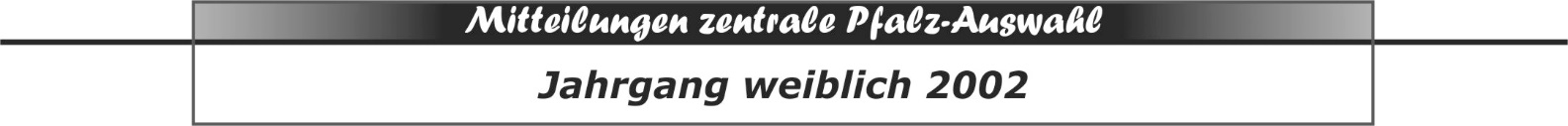 6. Walter Laubersheimer GedächtnisturnierEigentlich schläft man am 01. November aus und genießt einen schönen erholsamen Feiertag. Nicht so unsere Mädels der Pfalzauswahl w2001: Sie standen zu nachtschlafender Zeit auf, um zum 6. Walter-Laubersheimer-Turnier zu fahren und möglichst erfolgreich die Pfalz zu präsentieren – im letzten Jahr konnten wir das Turnier gewinnen, somit stand man in der Pflicht der Titelverteidigung. Pünktlich um 7:30 Uhr brachen wir mit dem Bus auf nach Montabaur auf. Aufgrund zweier vor  14 Tagen erfolgten erfolgreichen Testspiele gegen die Vertretung des Saarlandes war man auch optimistisch gestimmt erfolgreich abschneiden zu können.So war im ersten Spiel um 12:00 Uhr der HV Saar der erste Gegner. Unser Team merkten sehr schnell, dass es diesmal etwas schwieriger werden würde, denn die Saarländerinnen wurden von ihren Trainern sehr gut auf unsere Aktionen vorbereitet, so dass man nach anfänglichem Rückstand mit einem Unentschieden von 16:16 in die Pause gehen konnte. In Rahmen der Pausenansprache musste dann einiges zurechtgerückt werden und es gelang im zweiten Abschnitt zusehends die (Abwehr-)Probleme in den Griff zu bekommen. Jetzt waren unsere Mädels hellwach und in der Abwehr wesentlich engagierter, konsequenter und aktiver und es gelang immer öfter mit fairen Aktionen in Ballbesitz zu gelangen und die gefährlichen Gegenstöße erfolgreich abzuschließen. So stand es am Ende 33:27 für die Pfalz. Wie sich später herausstellen sollte, war dies bereits der entscheidende Sieg um den Turniersieg, da beide Teams im weiteren Verlauf ungeschlagen blieben.Im zweiten Spiel, das gleich im Anschluss um 13:00 Uhr stattfand, konnten die Mädels relativ schnell für klare Verhältnisse sorgen. Die Vertretung Rheinhessens trat mit einer sehr offensiven Abwehrvariante an, die unser Team zusehends besser mit seinen variabel gestalteten Angriffen und sehr guten Einzelleistungen in den Griff bekam. Beim Stand von 18:7 nach ca. 26 Minuten wollte man es dann etwas ruhiger angehen lassen. Aber die Rheinhessen kämpften unvermindert weiter und wollte sich nicht eine solch große Blöße geben, wodurch am Ende lediglich ein 21:16 stand. Ein großes Lob für den nimmermüden Einsatz unserer Gegnerinnen. Kämpfen konnten sie. Aber unsere Mädels ließen nichts mehr anbrennen, auch wenn man phasenweise schöne Angriffsaktionen zu unkonzentriert abschloss und einige unnötige technische Fehler beging.Nach einem Spiel Pause und dem Mittagessen stand die Begegnung gegen den HV Rheinland an. In einem spannenden mit einigen Nicklichkeiten versehenen aber stets fairen Spiel, in dem sich beide Mannschaften nichts schenkten, gingen die Pfälzer Mädels mit 14:11 Toren in die Halbzeitpause. Dieser wurde noch um 2 Tore auf den Endstand von 24:19 ausgebaut. Auch hier war wieder die mannschaftliche Geschlossenheit unserer Teams zu erkennen und egal wer auf dem Feld war, er machte seine Aufgabe wirklich richtig gut. Die Freude der Pfälzer Mädchen über die gelungene Titelverteidigung war groß, zumal man aufgrund von Verletzungen, Krankheit und Urlaub noch auf einige wichtige Spielerinnen verzichten musste. Aber genau hier zeigte sich die Ausgeglichenheit und Breite des Kaders – Respekt und ein großes Lob für unsere Mädels!Die Siegerehrung fand im Anschluss in der Halle der Jungs statt. Die Mannschaften erhielten je einen Satz T-Shirts. Die beiden Turniersieger erhielten dazu noch einen Pokal und einen Geldbetrag überreicht.Für die Pfalz waren im Einsatz:Lena Schmähl (TW)					TSG FriesenheimMaria Kögel (TW)						TuS HeiligensteinSanja Oser							JSG  Wörth/HagenbachTabea Luickx, Pauline Eckert, 			TSG FriesenheimJana Stolle, Jacqueline Tines, Maike Freitag, Emma Wilhelm	Jule Polsz							TV SchifferstadtJenny Schick, Luca Sophie Winkelhoff		TV ThaleischweilerLara Gantner						VTV MundenheimLara Schwarz						HR Göllheim/EisenbergSabrina Leuthner						SG OBZCora Müller							JSG Landau/LandTrainiert wird die Mannschaft von Petra Landgraf und Jürgen Meisel.Verantwortliche Koordination: Martina BenzAbschließend möchten wir uns bei allen bedanken, die durch ihre Arbeit (im Hintergrund) zu diesem Erfolg beigetragen haben:Allen Eltern, die in Montabaur mit dabei waren und uns angefeuert und unterstützt haben.Allen Eltern und Fahrern, die Zeit und Geld opfern, um die Mädels immer wieder montags ins Auswahltraining zu bringen.Allen Vereinstrainern, die die Mädels so gut trainiert und ausgebildet haben und dies regelmäßig fortwährend tun, damit wir in der Auswahl mit so guten Spielerinnen arbeiten dürfen.Danke an alle hier noch nicht erwähnten guten Geister, die uns die Arbeit erleichtern – vielleicht sogar ohne dass wir es bewusst wahrnehmen.Vielen Dank für all die Hilfe – denn ein solcher Erfolg basiert immer auf der Grundlage, dass sich viele einsetzen und gemeinsam an einem Ziel arbeiten.Der Pfälzer Handballverband kann stolz auf euch alle sein.gez. Jürgen Meisel|Martina Benz|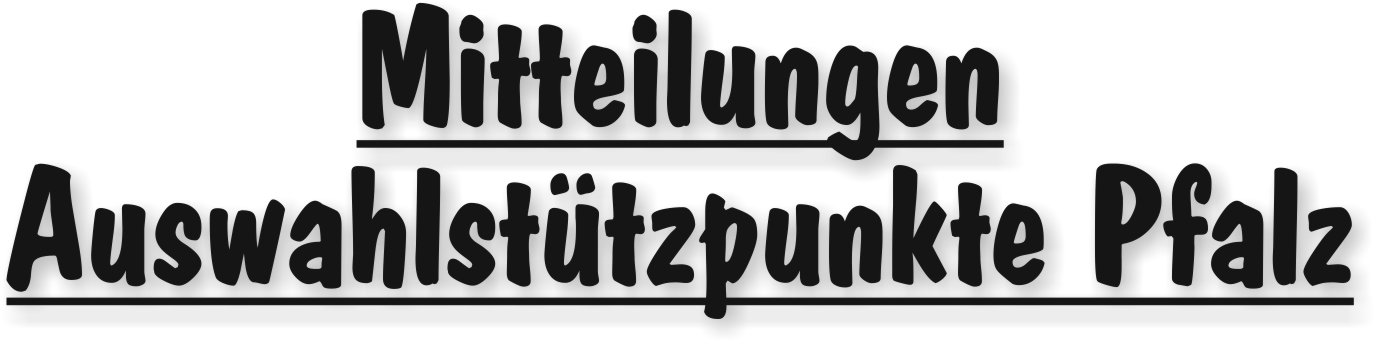 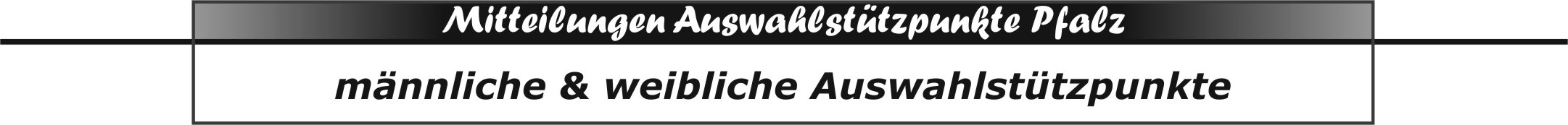 DRINGEND: Hallensuche für das Auswahl-Stützpunkttraining 2015Ende September haben wir im MB 39 einen ersten Aufruf für die Hallensuche gestartet. Die Anzahl der Rückmeldungen von den Vereinen geht mit Stand 31.10.14 leider fast gegen Null! So hat sich für die Stützpunkte männlich Süd und West zum Beispiel KEIN einziger Verein bereit erklärt, ein oder mehrere Trainings zu beherbergen. Auch in den Bereichen männlich und weiblich Nord liegen uns nur jeweils fünf von 17 möglichen Terminangeboten vor.Unter diesen Umständen können wir nicht gewährleisten, dass das PfHV-Stützpunkttraining auch im Jahr 2015 durchgängig stattfinden kann.Daher noch einmal unsere eindringliche Bitte an alle Vereine, uns ihre Hallen für die Trainingszeiten samstagvormittags zur Verfügung zu stellen.Da die Einheiten im neuen Jahr bereits am 10.01.15 fortgeführt werden sollen, benötigen wir bis spätestens 14.11.2014 die Angebote. Bitte prüfen Sie in Ihren Vereinen die Möglichkeiten und senden Ihre freien Termine per Email mit Angabe der Halle (Name und Adresse) an folgende Email-Adressen: Jochen.Willner@pfhv.de    und   Sandra.Hagedorn@pfhv.deFür die weiblichen Stützpunkte werden die Hallen jeweils von 10-12 Uhr benötigt (Aufschließen ca. 30 min vorher), für die männlichen Stützpunkte von 9-13 Uhr (Aufschließen ca. 30 min früher).Eine kleine Bewirtung während der Trainingseinheiten ist nicht zwingend erforderlich, wird aber von den Eltern gerne angenommen, eine Selbstbedienungstheke für Kaffee und Kuchen mit Spendenkasse hat sich bei vielen Trainings bisher sehr gut bewährt.Wichtig sind vor allem das rechtzeitige Aufschließen der Halle(n) und der Zugang zu den üblichen Trainingsmaterialien.Folgende Termine sind von uns fest geplant:(Änderungen/Kürzungen vorbehalten)Januar:	 10.01.15                24.01.15Februar:	 07.02.15		 21.02.15März:	 07.03.15 21.03.15 (SP-Turnier, Abschluss/Sichtung für w03 und m02) Osterferien 26.03.-10.04.15April:	 18.04.15  (SP neu für w04 und m04, weiter für m03) 25.04.15Mai:		 30.05.15Juni:		 13.06.15Juli:		 04.07.15 Sommerferien 27.07.-04.09.15September: 12.09.15   26.09.15Oktober:	   10.10.15 Herbstferien 19.10.-30.10.15November:  07.11.15                  21.11.15  Dezember:  05.12.15                  19.12.15  (SP-Jahresabschlussturnier)| Jochen Willner | Sandra Hagedorn |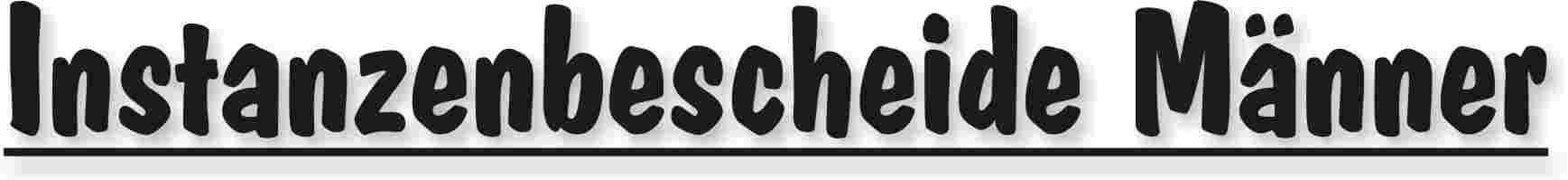 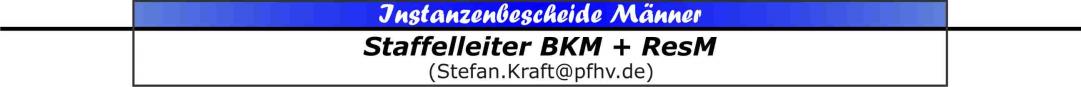 |Stefan Kraft|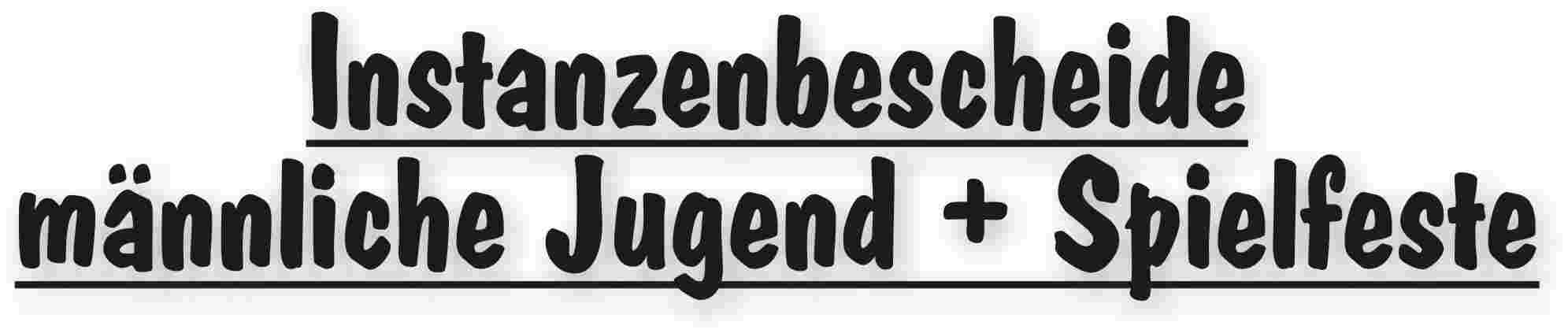 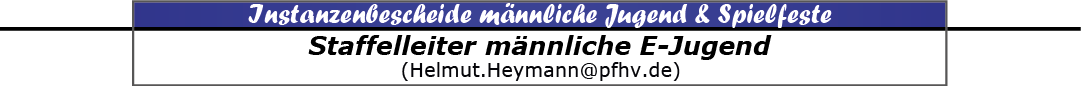 |Helmut Heymann|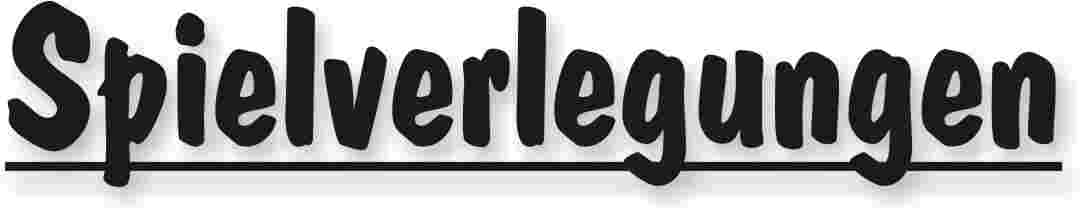 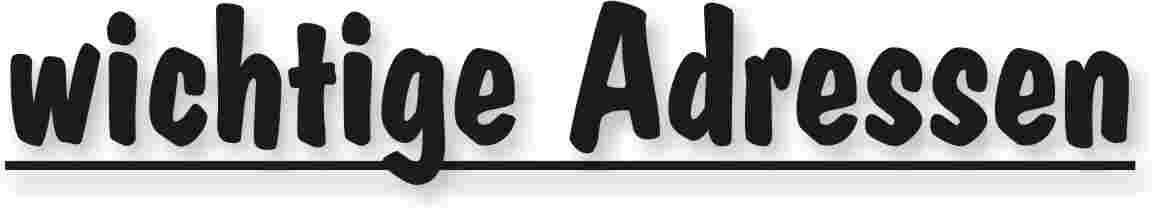 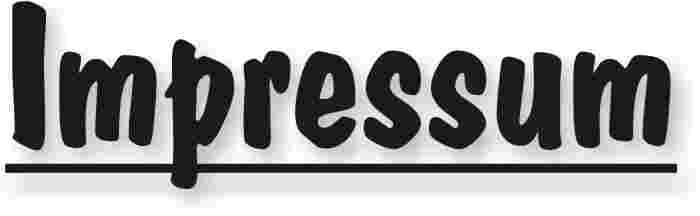 Veröffentlichung: Das Mitteilungsblatt (MB) des PfHV erscheint i.d.R. wöchentlich als online-Ausgabe. Die rechtsverbindliche Form ist das online-MB! Die gegen Aufpreis ggf. zusätzlich bestellten Print-MB sind ausschließlich ein Service. Folglich ist das Datum der online-Veröffentlichung (siehe Kopfzeile) ausschlaggebend. Das online-MB wird permanent als Download auf www.pfhv.de angeboten und satzungemäß zusätzlich versendet. Hierfür wird weiterhin der bekannte Newsletter verwendet. Achtung: Ob oder welche Adressen im Newslettersystem eingetragen werden, sprich wer das MB per Newsletter erhält, bestimmt eigenverantwortlich jeder Verein. Jeder Verein kann permanent beliebig viele E-Mail-Adressen eintragen und jederzeit wieder löschen. Den Newsletter finden Sie unter dem Direktlink: www.Newsletter.pfhv.de Verantwortung: Verantwortlich für die Zusammenstellung sind die Öffentlichkeitsbeauftragten des PfHV (Britta Flammuth  & Martin Thomas), für den Inhalt der jeweilige Unterzeichner / Autor. Kosten / Abonnement / Kündigung:Mitglieder sind (§ 6 Abs. 2 der Satzung) verpflichtet, das amtliche Mitteilungsblatt (MB) digital zu beziehen, also nicht mehr auf dem Postweg. Der Jahresbezugspreis für die online-Version beträgt pro Verein pauschal 50,00 € inkl. MWSt.; es können beliebig viele Empfänger des digitalen MB ins Newslettersystem (www.Newsletter.pfhv.de) eingetragen werden. Die zusätzlich zum online-MB gegen Aufpreis bestellten Print-Exemplare können bis 15.05. zum 30.06. bzw. bis 15.11. zum 31.12. gekündigt werden. Redaktionsschluss / Meldestelle:Redaktionsschluss ist für E-Mails an die Öffentlichkeitsbeauftragten mittwochs um 17 Uhr, für Faxe/Anrufe/… an die Geschäftsstelle mittwochs um 9 Uhr. Die Öffentlichkeitsbeauftragten können nur Infos per E-Mail und in der Formatvorlage für das MB bearbeiten. Faxe/Anrufe/… bitte an die Geschäftsstelle. Bei Fragen: MBpfhv.de  oder  Geschaeftsstellepfhv.de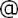 Haftungsausschluss:Bei Nichterscheinen infolge höherer Gewalt entfällt die Lieferpflicht und ein Anspruch auf Rückerstattung des Bezugspreises besteht nicht. 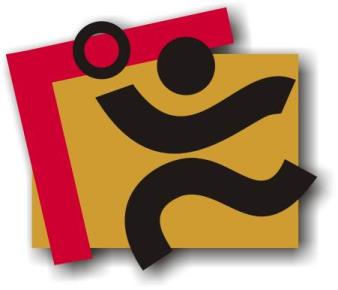 TerminkalenderSeite 3RechtsmittelbelehrungSeite 4Mitteilungen / Infos:Mitteilungen / Infos:Mitteilungen / Infos:Mitteilungen Präsidium –Mitteilungen Geschäftsstelle, ÖffentlichkeitsbeauftragteSeite 5Mitteilungen Passstelle–Mitteilungen allgemein –Mitteilungen Erdinger Alkoholfrei Pfalzpokal –Mitteilungen Männer –Mitteilungen Frauen–Mitteilungen Pfalzgas-CupSeite 6Mitteilungen männliche Jugend & Spielfeste–Mitteilungen weibliche Jugend–Mitteilungen Talentförderung Rheinland-Pfalz-Auswahl–Mitteilungen Talentförderung Pfalz-AuswahlSeite 8Mitteilungen Talentförderung Auswahlstützpunkte PfalzSeite 13Mitteilungen Talentförderung Torwartstützpunkte Pfalz–Mitteilungen Schiedsrichter & Zeitnehmer/Sekretär–Urteile:Urteile:Urteile:VG- & VSG-Urteile–Instanzenbescheide: fehlende Spielausweise–Instanzenbescheide: Männer Seite 15Instanzenbescheide: Frauen–Instanzenbescheide: männliche Jugend & SpielfesteSeite 16Instanzenbescheide: weibliche Jugend–Instanzenbescheide: Schiedsrichter–Spielverlegungen Seite 17Sonstiges–wichtige AdressenSeite 18ImpressumSeite 19TagDatumvonbisVeranstaltung (Pfälzer Handball-Verband)Fr07.11.1417:30Präsidiumssitzung (LLZ Haßloch)Sa08.11.1410:0012:00Auswahlstützpunkte: Training w2003Sa08.11.149:0013:00Auswahlstützpunkte: Training männlich (Orte siehe Homepage)Mo10.11.1417:3020:30Auswahl (zentral): w2002 Training in Haßloch (LLZ Haßloch)Mi12.11.1417:3020:30Auswahl (zentral): m2000 Training in Haßloch (LLZ Haßloch)Mi12.11.1419:00Schiedsrichter: Lehrabend Gespanne (LLZ Haßloch)Sa15.11.149:0013:00Auswahlstützpunkt: Torleute m+w in BornheimSo16.11.14Festtag: VolkstrauertagMo17.11.1417:3020:30Auswahl (zentral): w2001 Training in Haßloch (LLZ Haßloch)Mo17.11.1419:00Schiedsrichter: Lehrabend Einzel-Schiedsrichter (LLZ Haßloch)Mi19.11.1417:3020:30Auswahl (zentral) : m2001 Training in Haßloch (LLZ Haßloch)Sa22.11.1410:0012:00Auswahlstützpunkte: Training w2003Sa22.11.149:0013:00Auswahlstützpunkte: Training männlich (Orte siehe Homepage)So23.11.14Festtag: TotensonntagMo24.11.1417:3020:30Auswahl (zentral): w2002 Training in Haßloch (LLZ Haßloch)Mo24.11.1419:00Schiedsrichter-Ausschuss-Sitzung (LLZ Haßloch)Mi26.11.1417:3020:30Auswahl (zentral): m2000 Training in Haßloch (LLZ Haßloch)Sa29.11.14Pfalzgas-Cup 2014: Zwischenrunde mB und wBSo30.11.14Pfalzgas-Cup 2014: Zwischenrunde mC und wCMo01.12.1417:3020:30Auswahl (zentral): w2001 Training in Haßloch (LLZ Haßloch)Mi03.12.1417.3020:30Auswahl (zentral) : m2001 Training in Haßloch (LLZ Haßloch)Sa06.12.1410:0012:00Auswahlstützpunkte: Training w2003Sa06.12.149:0013:00Auswahlstützpunkte: Training männlich (Orte siehe Homepage)Mo08.12.1417:3020:30Auswahl (zentral): w2002 Training in Haßloch (LLZ Haßloch)Mi10.12.1417:3020:30Auswahl (zentral): m2000 Training in Haßloch (LLZ Haßloch)So14.12.14Pfalzgas-Cup 2014: Final Four in Kandel (+Abschlussevent)Mo15.12.1417:3020:30Auswahl (zentral): w2001 Training in Haßloch (LLZ Haßloch)Mi17.12.1417:0020:30Auswahl (zentral) : m2001 Training in Haßloch (LLZ Haßloch)Sa20.12.149:0013:00Auswahlstützpunkte w2003: Jahresabschlussturnier in BornheimMo22.12.14Ferien Rheinland-Pfalz: Weihnachtsferien (Beginn)Mi07.01.15Ferien Rheinland-Pfalz: Weihnachtsferien (Ende)Mo16.02.15Festtag: RosenmontagDi17.02.15Festtag: FastnachtsdienstagMi18.02.15Festtag: AschermittwochDo26.03.15Ferien Rheinland-Pfalz: Osterferien (Beginn)So29.03.15Festtag: PalmsonntagGeldstrafen, Gebühren, Unkosten aus diesem MBGeldstrafen, Gebühren und Unkosten aus Bescheiden/Urteilen aus diesem MB werden im Nachhinein vierteljährlich mit Rechnung angefordert. Aufgrund dieser MB-Veröffentlichung bitte -KEINE- Zahlung leisten!Geldstrafen, Gebühren und Unkosten aus Bescheiden/Urteilen aus diesem MB werden im Nachhinein vierteljährlich mit Rechnung angefordert. Aufgrund dieser MB-Veröffentlichung bitte -KEINE- Zahlung leisten!Nr.151-18 / 14betroffenHSG Eppstein Maxdorf 2HSG Eppstein Maxdorf 2HSG Eppstein Maxdorf 2Sp-Nr.141019M-SpielSp-Datum02.11.14LigaBKM1BKM1BKM1GrundAbsage zum PunktspielAbsage zum PunktspielAbsage zum PunktspielAbsage zum PunktspielAbsage zum Punktspiel§§25:1,1 ROBeweisEmail von Denis Schulze vom 29.10.14Email von Denis Schulze vom 29.10.14Email von Denis Schulze vom 29.10.14Sperrelängstens:Geldstrafe100€Bemer-kung:Spielwertung 0:0 Tore, 2:0 Punkte für TuS KL Dansenberg auf § 14 Dfb wird hingewiesen, Sollte der Gastverein das Vorrundenspiel absagen bzw. schuldhaft nicht antreten, so wird das Heimrecht am angesetzten Wochenende zum Rückspiel getauscht.Spielwertung 0:0 Tore, 2:0 Punkte für TuS KL Dansenberg auf § 14 Dfb wird hingewiesen, Sollte der Gastverein das Vorrundenspiel absagen bzw. schuldhaft nicht antreten, so wird das Heimrecht am angesetzten Wochenende zum Rückspiel getauscht.Spielwertung 0:0 Tore, 2:0 Punkte für TuS KL Dansenberg auf § 14 Dfb wird hingewiesen, Sollte der Gastverein das Vorrundenspiel absagen bzw. schuldhaft nicht antreten, so wird das Heimrecht am angesetzten Wochenende zum Rückspiel getauscht.Gebühr5 €Bemer-kung:Spielwertung 0:0 Tore, 2:0 Punkte für TuS KL Dansenberg auf § 14 Dfb wird hingewiesen, Sollte der Gastverein das Vorrundenspiel absagen bzw. schuldhaft nicht antreten, so wird das Heimrecht am angesetzten Wochenende zum Rückspiel getauscht.Spielwertung 0:0 Tore, 2:0 Punkte für TuS KL Dansenberg auf § 14 Dfb wird hingewiesen, Sollte der Gastverein das Vorrundenspiel absagen bzw. schuldhaft nicht antreten, so wird das Heimrecht am angesetzten Wochenende zum Rückspiel getauscht.Spielwertung 0:0 Tore, 2:0 Punkte für TuS KL Dansenberg auf § 14 Dfb wird hingewiesen, Sollte der Gastverein das Vorrundenspiel absagen bzw. schuldhaft nicht antreten, so wird das Heimrecht am angesetzten Wochenende zum Rückspiel getauscht.Summe105€Bemer-kung:Spielwertung 0:0 Tore, 2:0 Punkte für TuS KL Dansenberg auf § 14 Dfb wird hingewiesen, Sollte der Gastverein das Vorrundenspiel absagen bzw. schuldhaft nicht antreten, so wird das Heimrecht am angesetzten Wochenende zum Rückspiel getauscht.Spielwertung 0:0 Tore, 2:0 Punkte für TuS KL Dansenberg auf § 14 Dfb wird hingewiesen, Sollte der Gastverein das Vorrundenspiel absagen bzw. schuldhaft nicht antreten, so wird das Heimrecht am angesetzten Wochenende zum Rückspiel getauscht.Spielwertung 0:0 Tore, 2:0 Punkte für TuS KL Dansenberg auf § 14 Dfb wird hingewiesen, Sollte der Gastverein das Vorrundenspiel absagen bzw. schuldhaft nicht antreten, so wird das Heimrecht am angesetzten Wochenende zum Rückspiel getauscht.HaftenderHSG Eppstein / Maxdorf HSG Eppstein / Maxdorf HSG Eppstein / Maxdorf HSG Eppstein / Maxdorf HSG Eppstein / Maxdorf Änderung  Instanzenbescheidnachfolgend der korrigierte Instanzenbescheid:Änderung  Instanzenbescheidnachfolgend der korrigierte Instanzenbescheid:Änderung  Instanzenbescheidnachfolgend der korrigierte Instanzenbescheid:Änderung  Instanzenbescheidnachfolgend der korrigierte Instanzenbescheid:Änderung  Instanzenbescheidnachfolgend der korrigierte Instanzenbescheid:Änderung  Instanzenbescheidnachfolgend der korrigierte Instanzenbescheid:Nr.151 – 16/14betroffenTV HerxheimTV HerxheimTV HerxheimSp-Nr.142026M-SpielTuS Heiligenstein 2 – TV HerxheimTuS Heiligenstein 2 – TV HerxheimTuS Heiligenstein 2 – TV HerxheimSp-Datum11.10.14LigaBKM 2BKM 2BKM 2GrundAbsage zum PunktspielAbsage zum PunktspielAbsage zum PunktspielAbsage zum PunktspielAbsage zum Punktspiel§§25:1,1 ROBeweisEmail von Andy Mook, vom 10.10.14Email von Andy Mook, vom 10.10.14Email von Andy Mook, vom 10.10.14Sperrelängstens:Geldstrafe100 €Bemer-kung:Spielwertung 0:0 Tore und 2:0 Punkte für TuS Heiligensteinauf § 14 Dfb wird hingewiesen, Sollte der Gastverein das Vorrundenspiel absagen bzw. schuldhaft nicht antreten, so wird das Heimrecht am angesetzten Wochenende zum Rückspiel getauscht.Spielwertung 0:0 Tore und 2:0 Punkte für TuS Heiligensteinauf § 14 Dfb wird hingewiesen, Sollte der Gastverein das Vorrundenspiel absagen bzw. schuldhaft nicht antreten, so wird das Heimrecht am angesetzten Wochenende zum Rückspiel getauscht.Spielwertung 0:0 Tore und 2:0 Punkte für TuS Heiligensteinauf § 14 Dfb wird hingewiesen, Sollte der Gastverein das Vorrundenspiel absagen bzw. schuldhaft nicht antreten, so wird das Heimrecht am angesetzten Wochenende zum Rückspiel getauscht.Gebühr5 €Bemer-kung:Spielwertung 0:0 Tore und 2:0 Punkte für TuS Heiligensteinauf § 14 Dfb wird hingewiesen, Sollte der Gastverein das Vorrundenspiel absagen bzw. schuldhaft nicht antreten, so wird das Heimrecht am angesetzten Wochenende zum Rückspiel getauscht.Spielwertung 0:0 Tore und 2:0 Punkte für TuS Heiligensteinauf § 14 Dfb wird hingewiesen, Sollte der Gastverein das Vorrundenspiel absagen bzw. schuldhaft nicht antreten, so wird das Heimrecht am angesetzten Wochenende zum Rückspiel getauscht.Spielwertung 0:0 Tore und 2:0 Punkte für TuS Heiligensteinauf § 14 Dfb wird hingewiesen, Sollte der Gastverein das Vorrundenspiel absagen bzw. schuldhaft nicht antreten, so wird das Heimrecht am angesetzten Wochenende zum Rückspiel getauscht.Summe105 €Bemer-kung:Spielwertung 0:0 Tore und 2:0 Punkte für TuS Heiligensteinauf § 14 Dfb wird hingewiesen, Sollte der Gastverein das Vorrundenspiel absagen bzw. schuldhaft nicht antreten, so wird das Heimrecht am angesetzten Wochenende zum Rückspiel getauscht.Spielwertung 0:0 Tore und 2:0 Punkte für TuS Heiligensteinauf § 14 Dfb wird hingewiesen, Sollte der Gastverein das Vorrundenspiel absagen bzw. schuldhaft nicht antreten, so wird das Heimrecht am angesetzten Wochenende zum Rückspiel getauscht.Spielwertung 0:0 Tore und 2:0 Punkte für TuS Heiligensteinauf § 14 Dfb wird hingewiesen, Sollte der Gastverein das Vorrundenspiel absagen bzw. schuldhaft nicht antreten, so wird das Heimrecht am angesetzten Wochenende zum Rückspiel getauscht.HaftenderTV HerxheimTV HerxheimTV HerxheimTV HerxheimTV HerxheimGeldstrafen, Gebühren und Unkosten aus Bescheiden/Urteilen aus diesem MB werden im Nachhinein vierteljährlich mit Rechnung angefordert. Aufgrund dieser MB-Veröffentlichung bitte -KEINE- Zahlung leisten!Nr.350-08/2014betroffenJSG Schifferstadt/Assenheim/DannstadtJSG Schifferstadt/Assenheim/DannstadtJSG Schifferstadt/Assenheim/DannstadtSp-Nr.354015M-SpielTuS Heiligenstein – JSG Schifferstadt/Assenheim/Dannstad 2 TuS Heiligenstein – JSG Schifferstadt/Assenheim/Dannstad 2 TuS Heiligenstein – JSG Schifferstadt/Assenheim/Dannstad 2 Sp-Datum02.11.2014LigaJKKmE4JKKmE4JKKmE4GrundEinsatz eines nicht spielberechtigten Spielers. Verstoß gegen Nr. 12 DfB . Der Spieler Elias Fink, geb. 2005 wurde zum 4. Mal als Schnupperspieler eingesetzt.Einsatz eines nicht spielberechtigten Spielers. Verstoß gegen Nr. 12 DfB . Der Spieler Elias Fink, geb. 2005 wurde zum 4. Mal als Schnupperspieler eingesetzt.Einsatz eines nicht spielberechtigten Spielers. Verstoß gegen Nr. 12 DfB . Der Spieler Elias Fink, geb. 2005 wurde zum 4. Mal als Schnupperspieler eingesetzt.Einsatz eines nicht spielberechtigten Spielers. Verstoß gegen Nr. 12 DfB . Der Spieler Elias Fink, geb. 2005 wurde zum 4. Mal als Schnupperspieler eingesetzt.Einsatz eines nicht spielberechtigten Spielers. Verstoß gegen Nr. 12 DfB . Der Spieler Elias Fink, geb. 2005 wurde zum 4. Mal als Schnupperspieler eingesetzt.§§19 Abs. 1 h und 19 Abs. 2 ROBeweisSpielberichtsbogen Spiel-Nr. 354002 v. 14.09.2014, Spiel-Nr. 354010 v. 04.10.2014, Spiel-Nr. 353010 v. 04.10.2014 und Spiel-Nr. 354015 v. 02.11.2014.Spielberichtsbogen Spiel-Nr. 354002 v. 14.09.2014, Spiel-Nr. 354010 v. 04.10.2014, Spiel-Nr. 353010 v. 04.10.2014 und Spiel-Nr. 354015 v. 02.11.2014.Spielberichtsbogen Spiel-Nr. 354002 v. 14.09.2014, Spiel-Nr. 354010 v. 04.10.2014, Spiel-Nr. 353010 v. 04.10.2014 und Spiel-Nr. 354015 v. 02.11.2014.Sperrelängstens:Geldstrafe    25 €Bemer-kung:Das Spiel wird gemäß § 50 Abs. 1 a SPO wie ausgetragen gewertet.Das Spiel wird gemäß § 50 Abs. 1 a SPO wie ausgetragen gewertet.Das Spiel wird gemäß § 50 Abs. 1 a SPO wie ausgetragen gewertet.Gebühr      5 €Bemer-kung:Das Spiel wird gemäß § 50 Abs. 1 a SPO wie ausgetragen gewertet.Das Spiel wird gemäß § 50 Abs. 1 a SPO wie ausgetragen gewertet.Das Spiel wird gemäß § 50 Abs. 1 a SPO wie ausgetragen gewertet.Summe  30 €Bemer-kung:Das Spiel wird gemäß § 50 Abs. 1 a SPO wie ausgetragen gewertet.Das Spiel wird gemäß § 50 Abs. 1 a SPO wie ausgetragen gewertet.Das Spiel wird gemäß § 50 Abs. 1 a SPO wie ausgetragen gewertet.HaftenderJSG Schifferstat/Assenheim/DannstadtJSG Schifferstat/Assenheim/DannstadtJSG Schifferstat/Assenheim/DannstadtJSG Schifferstat/Assenheim/DannstadtJSG Schifferstat/Assenheim/DannstadtAlters-klasseStaffelSpiel-Nr.neu
Datumneu
Uhrzeitneu
HalleHeimGastGebühr für VereinGebühr
(A,B,...)wEJKKwE245201507.12.1415:20016SG Ottersheim/Bellheim/ZeiskamSV BornheimSV BornheimCwBJKKwB142102812.11.1418:30065wAB Bob-Rox/Asselh/KindJSG Mutterstadt/RuchheimwAB Bob-Rox/Asselh/KindAwAJPLwA41001320.12.1414:00016SG Ottersh/Bellh/ZeiskwA Bob-Roxh/Asselh/KindSG Ottersh/Bellh/ZeiskAmEJKKmE435401727.11.1417:30179TSV SpeyerTV DudenhofenTSV SpeyerCmEJKKmE335301826.11.1417:30175JSG Schifferstadt/
Assenheim/Dannstadt 1JSG Mutterstadt/Rucheim 1JSG Mutterstadt/RuchheimCmDJKKmD434401208.11.1414:45167TS RodalbenSG Albersw/RanschbachTS RodalbenCmBJPLMB32000711.12.1419:15176JSG Schiff/Assenh/DannstHSG Eckachtal0mAJKKmA31103814.11.1420:00107JSG Landau/LandTS RodalbenJSG Landau/LandAMVLM12003916.11.1413:30117VTV Mundenheim 2TuS HeiligensteinTuS HeiligensteinAMAKM 213210108.11.1418:00107HSG Nussdorf/ Landau/GodramsteinTS Rodalben 2TS RodalbenAMAKM 213213120.11.1420:00178HSG Lingenfeld/SchwegenheimTSV Kuhardt 2HSG Lingenfeld/SchwegenheimAFAKF 123101708.11.1418:00079TV HochdorfSV 05 MeckenheimTV HochdorfAFAKF 123103030.11.1418:00079TV Hochdorf1.FC KaiserslauternTV HochdorfOFAKF 123103107.12.1416:00120TV RuchheimTV KuselTV KuselAFAKF 123104714.12.1413:30131SV 05 MeckenheimTV KuselSV 05 MeckenheimAFAKF 223203218.01.1519:00181TSV SpeyerTS RodalbenHeimrechttausch 
nach Dfb Ziff. 14OFriedhelm Jakob(Präsident)Achim Hammer(Vizepräsident Organisation & Entwicklung)Siegmundweg 5, 67069 LudwigshafenE-Mail: Friedhelm.Jakobpfhv.deTel.: 0621 - 68585354Mobil: 0171 - 9523880Fax: 0621 - 68554107Ostpreußenstraße 16, 67165 WaldseeE-Mail: Achim.Hammerpfhv.deTel.:  06236 - 1833Josef Lerch(Vizepräsident Spieltechnik)N.N.(Vizepräsident Recht)Theodor-Heuss-Str. 17,  76877 Offenbach E-Mail: Josef.Lerchpfhv.deTel.:  06348 - 7100Mobil: 0170 - 7526586Fax:  06348 - 7846Christl Laubersheimer(Vizepräsidentin Jugend)Adolf Eiswirth(Vizepräsident Finanzen)Im Kirchfeld 11, 67435 NeustadtE-Mail: Christl.Laubersheimerpfhv.deTel:  06327 - 9769877Fax: 06327 - 9769878Schraudolphstr. 13, 67354 Römerberg E-Mail: Adolf.Eiswirthpfhv.deTel.:  06232 - 84945Fax:  06232 - 84945Rainer Krebs(Vizepräsident Lehrwesen)Marcus Altmann(Schiedsrichterwart)Dr.-Rieth-Str. 9, 67354 RömerbergE-Mail: Rainer.Krebspfhv.deTel.:  06232 - 74418Lungestr. 4,  67063 Ludwigshafen E-Mail: Marcus.Altmannpfhv.deMobil: 0173 - 2735857Norbert Diemer(Männerwart)Manfred Nöther(Frauenwart)Hinterstr. 92, 67245 LambsheimE-Mail: Norbert.Diemerpfhv.deTel:  06233 - 53131 Mobil: 0177 - 2360619Fax: 06233- 3534183 Im Vogelsang 75, 76829 LandauE-Mail: Manfred.Noetherpfhv.deTel.:  06341 - 83690Rolf Starker(Verbandsjugendwart männlich)Martina Benz(Verbandsjugendwartin weiblich)Kettelerstr. 7, 67165 WaldseeE-Mail: Rolf.Starkerpfhv.deTel:  06236 - 415318Fax: 06236 - 415319Birnbaumweg 1, 76756 BellheimE-Mail: Martina.Benzpfhv.deMobil: 0177-3312712Sandra Hagedorn(Geschäftsstelle)Ewald Brenner(Passstelle)Pfälzer Handball-VerbandAm Pfalzplatz 11, 67454 HaßlochE-Mail: Geschaeftsstellepfhv.deTel.: 06324 - 981068Fax: 06324 - 82291Weinbietstr. 9, 67259 HeuchelheimE-Mail: Ewald.Brennerpfhv.deTel.: 06238 - 929219Mobil: 0171 - 4753334Fax: 06238 - 4529